هوالعلیم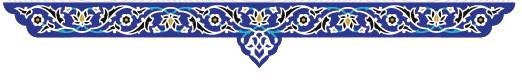 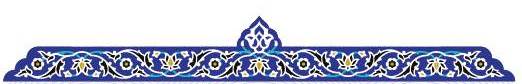 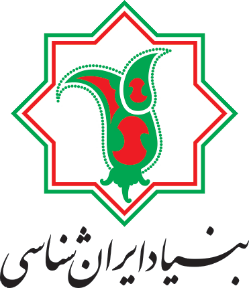 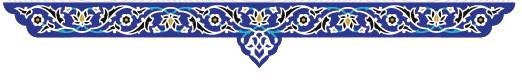 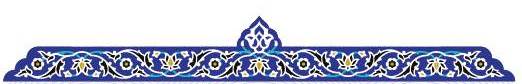 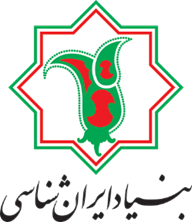 طرحنامة تألیف کتاب‏‏ ‏معاونت پژوهشی – مرداد 1402خلاصه اطلاعات طرح 	کتاب	تصنیفی	منبع درسی	متن درسی	خروجی اثر	مقالۀ علمی ـ پژوهشی	1 عنوان 	2 عنوان 	3 عنوان و بیشتر برآورد مدت تألیف کتاب: ............. ماهبرآورد هزینۀ تألیف کتاب: ............. تومانحجم کمّی نهایی کتاب: ......... صفحۀ 300 کلمه‌ایمشخصات مجری طرحسوابق تحصيلیکتاب‌های تألیف‌شده توسط مجری اطلاعات مربوط به نتایج نتایج قابل‌انتظار تألیف این کتاب پاسخگوی کدام‌یک از اولویت‌های علمی و یا نیازهای بنیاد است؟مشخصات موضوع معرفی اجمالی مسئله (ابعاد موضوع)ضرورت موضوعاهداف اهمیت (ارزش بالقوۀ یافتهها ازلحاظ نظری، عملی یا هردو)سازمان‌دهی تألیف (فهرست فصل‌ها)منابع: کتابها و مقاله‌ها (فارسی و غیرفارسی)هزینه‌های همکاران سایر هزینه‌ها‏نتيجۀ‌ ارزيابي  طرحنامه در گروهنتيجۀ‌ ارزيابي  طرحنامه در معاونت پژوهشیتکمیل توسط عضو هیئت علمیعنوان کتابفارسیتکمیل توسط عضو هیئت علمیعنوان کتابانگلیسیتکمیل توسط عضو هیئت علمیموضوعموضوعتکمیل توسط عضو هیئت علمیپیشنهاددهنده و مجری طرحپیشنهاددهنده و مجری طرحتکمیل توسط عضو هیئت علمیتاریخ ارائۀ طرحنامهتاریخ ارائۀ طرحنامهتکمیل توسط عضو هیئت علمیویرایشویرایشاول 	دوم	سوم	چهارم تکمیل توسط عضو هیئت علمیگروه پژوهشیگروه پژوهشیتکمیل توسط عضو هیئت علمیمحور پژوهشی ‏(براساس برنامة پژوهشی بنیاد) ‏محور پژوهشی ‏(براساس برنامة پژوهشی بنیاد) ‏تكميل اين کاربرگ هيچ‌گونه حق مادي براي پیشنهاد دهنده ايجاد نمي‌كند، ولي بنیاد خود را موظف به حفظ حقوق معنوي وي مي‌داند.نام و نام خانوادگیمرتبۀ علمیمربی استادیار دانشیار استاد نوع استخدامرسمی پیمانی سایر:سایر:پایۀ استخدامیکد ملیمحل خدمتبنیاد مرکز                                     شعب استانی  بنیاد مرکز                                     شعب استانی  بنیاد مرکز                                     شعب استانی  بنیاد مرکز                                     شعب استانی  آدرس محل کارتلفن محل کارتلفن همراهپست الکترونیکی                @                @ردیفمدرك تحصيليرشتۀ تحصيليدانشگاه محل تحصيلكشورسال دریافت مدرک1کارشناسی2کارشناسی ارشد3دکتریردیفعنوانسال تألیفسازمان کارفرماوضعیت وضعیت وضعیت ناشر کتابردیفعنوانسال تألیفسازمان کارفرمادردست انجامخاتمه‌یافتهمنتشر‌شدهناشر کتاب1. تألیف کتاب آموزشی برای درس‌های رشتۀ ایران‌شناسی 2. تألیف کتاب پژوهشی برای کمک به گسترش دانش ایران‌شناسی 3. تألیف کتاب برای فراهم‌آوردن دانش فنی کاربردی برای کمک به مطالعات ایران‌شناسانه4. سایر  (توضیح داده شود):                      رديفنام و نام‌ خانوادگيمسئوليتسطح تحصيلاترشتۀ تخصصيساعات كار در ماهمدت همكاريمبلغ پرداختيدر ماههزينه (تومان)12345جمع هزينهرديفشرحهزينهرديفشرحهزينه (تومان)15263748مبلغ کل هزينه‌هاي اجراي طرحمبلغ کل هزينه‌هاي اجراي طرحمدیر کل محترم امور پژوهشینام ونام خانوادگي مدیر گروه:                                                                              امضاء و تاريخ:معاونت محترم پژوهشینام ونام خانوادگي مدیر کل امور پژوهشی:                                                                              امضاء و تاريخ: